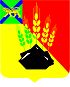 		    ДУМАМИХАЙЛОВСКОГО МУНИЦИПАЛЬНОГО	  РАЙОНА		РЕШЕНИЕ		с. МихайловкаО внесении изменения  в  решение Думы Михайловского муниципального района от 17.12.2015г. №  35 «Об утверждении  Положения об установлении оплаты труда лицу, замещающему муниципальную должность и осуществляющему свои полномочия на постоянной основе в органах местного  самоуправления Михайловского муниципального района                                                                 Принято Думой Михайловскогомуниципального районаот 24.01.2019 г.  № 350В соответствии с Бюджетным кодексом Российской Федерации, Федеральным законом  06.10.2003 г.  № 131-ФЗ «Об общих принципах организации местного самоуправления в Российской Федерации», Трудовым кодексом Российской Федерации,  руководствуясь Уставом Михайловского муниципального района      1. Внести следующее изменение  в «Положение об установлении оплаты труда  лицу, замещающему  муниципальную должность и осуществляющему свои полномочия на постоянной основе в органах местного самоуправления Михайловского муниципального района»:     подпункт 2) пункта 2.1. статьи 2 изложить в новой редакции: 2) ежемесячного денежного поощрения в размере 1,22 ежемесячного денежного вознаграждения;2. Настоящее решение вступает в силу со дня опубликования, и распространяет свои действия на правоотношения с 01 января 2019 года.Глава Михайловского муниципального  района -	                       В.В. АрхиповГлава администрации района  с. Михайловка№ 350-НПА28.01.2019